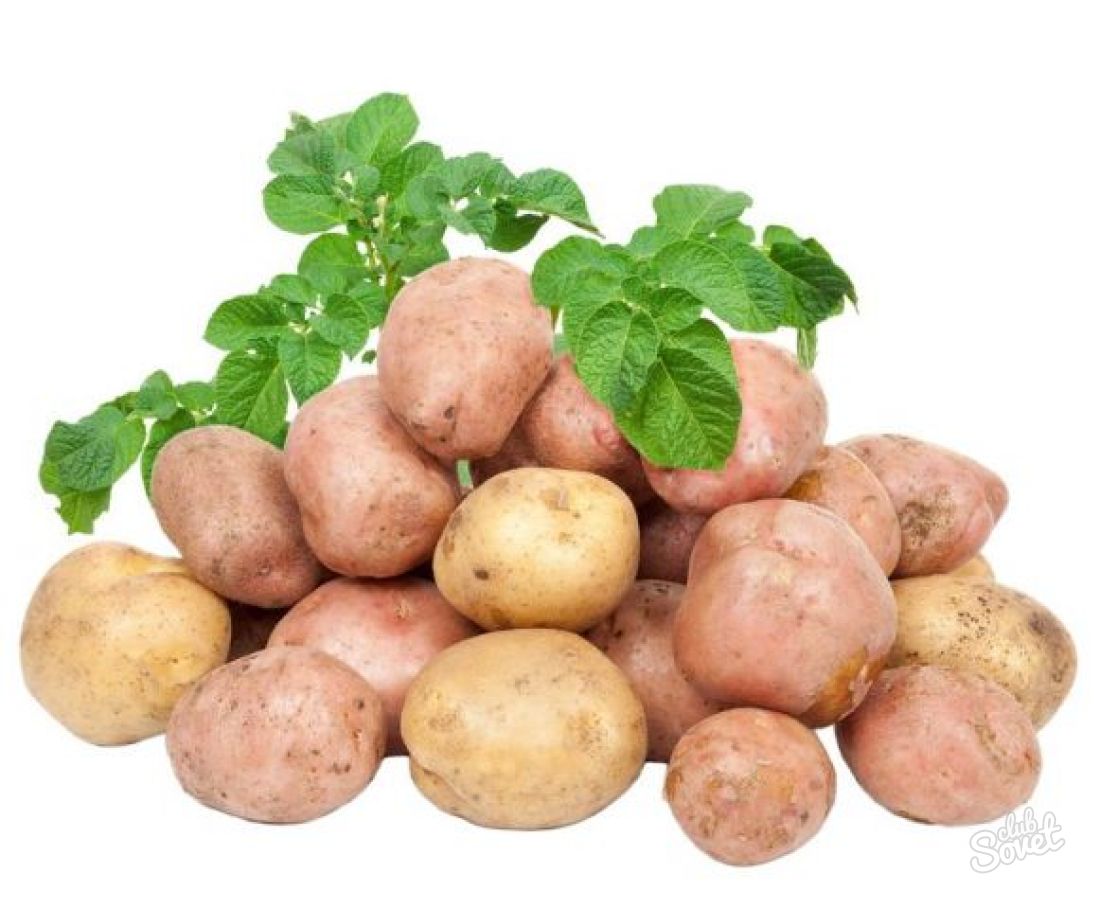                                                      Подготовила                                            Воспитатель                                                      Купрюшкина Г.Н.Цель: Обобщить и расширить знания детей о картофеле.Задачи: Познакомить детей с историей появления картофеля на Руси.Познакомить с основными компонентами в составе картофеля.Расширять кругозор детей, о пользе картофеля для человека.Учить детей вступать в речевые контакты с педагогом: отвечать на вопросы, участвовать в коллективном разговоре.Учить делать простые умозаключения, проговаривая каждое.Активизировать и расширять словарный запас детей существительными, прилагательными, глаголами по теме занятия.Развивать навыки проведения лабораторных опытов.Предварительная работа:1. Беседы об овощах, их роли в жизни человека.2. Рассматривание иллюстраций на тему «Посадка и уборка картофеля».3. Использование дидактических игр об овощах: «Что где растет?», «Разрезные картинки», «Волшебные овощи» и др.4. Чтение литературы по теме (художественная, энциклопедическая)5. Наблюдение (картинки) за ростом картофеля.6. Просмотр презентации «Откуда к нам пришла картошка».Материал для занятий.Формы для муки и крахмала по количеству детей.Вещество (йод) для добавления в крахмал.Полоски белого цвета, по количеству детей.Пластиковые тарелки с разными овощами для опыта.2 банки.  Ход НОД:Воспитатель: У нас сегодня необычное занятие. Ребята, вы любите сказки?Воспитатель: Отлично! Послушайте внимательно и скажите, о каком овоще мы будем сегодня говорить.В некотором царстве,
В некотором государстве,
Не на Марсе и не на Луне -
Жила картошечка в земле.
Свойство царское имела:
Накормить народ сумела.
Словом, наша речь о том,
Как пришёл картофель в дом.Из чего он состоит и как болезни победит.Воспитатель: Вы уже догадались, о каком овоще пойдет речь?Дети: О картошке.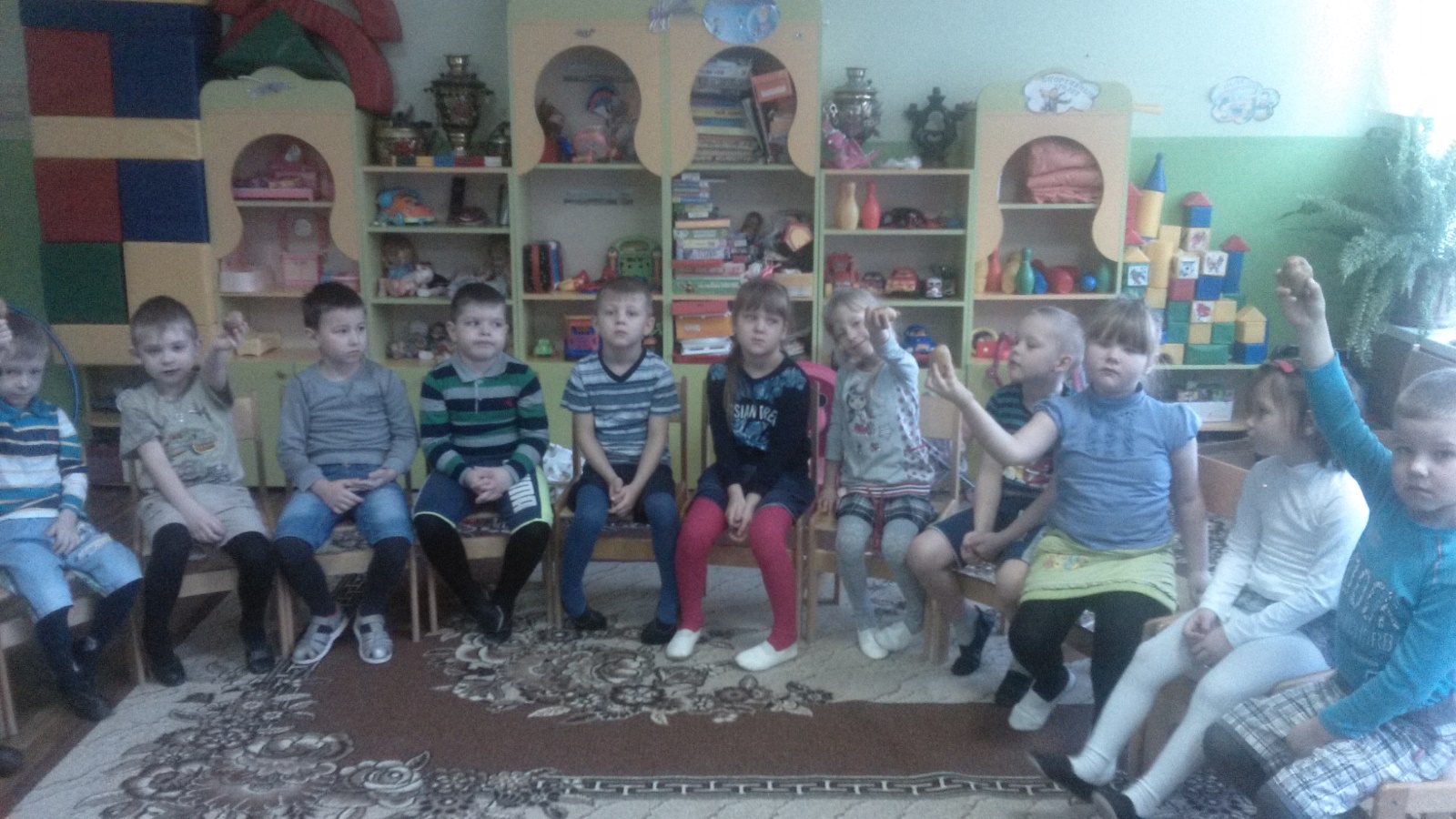 Воспитатель: Ребята, вы знаете Родину картофеля, кто его привез к нам в Россию?Для чего он нам нужен? Какие блюда из картофеля можно приготовить? Чем полезен картофель?Дети: ответы детей.Воспитатель: Картофель - очень полезный овощ. Из него можно приготовить много блюд. Его жарят, варят, пекут. Картофель нужен людям не только для еды. Он хорошее лекарство. Например, если простудился - надо подышать над паром сваренной картошки - и станет легче. А еще сырой картошкой лечат ожоги - вот такой удивительный овощ!Воспитатель: Ребята, как вы думаете, какие вещества есть в картофеле?Дети: ответы детей.Воспитатель: Чтобы это узнать нам нужно пройти в нашу лабораторию. Что делают в лаборатории?Дети: проводят опыты.Воспитатель: Нас здесь встречает знаменитый овощ:Кругла, рассыпчата, бела,На стол она с полей пришла.Ты посоли её немножко,Ведь правда, вкусная … картошка.Воспитатель: Вот она душечка-голубушка.Воспитатель: Сейчас мы увидим, какие вещества входят в состав картофеля.Опытно- экспериментальная деятельность:Тонет или не тонет.Вывод: Картошка тонет.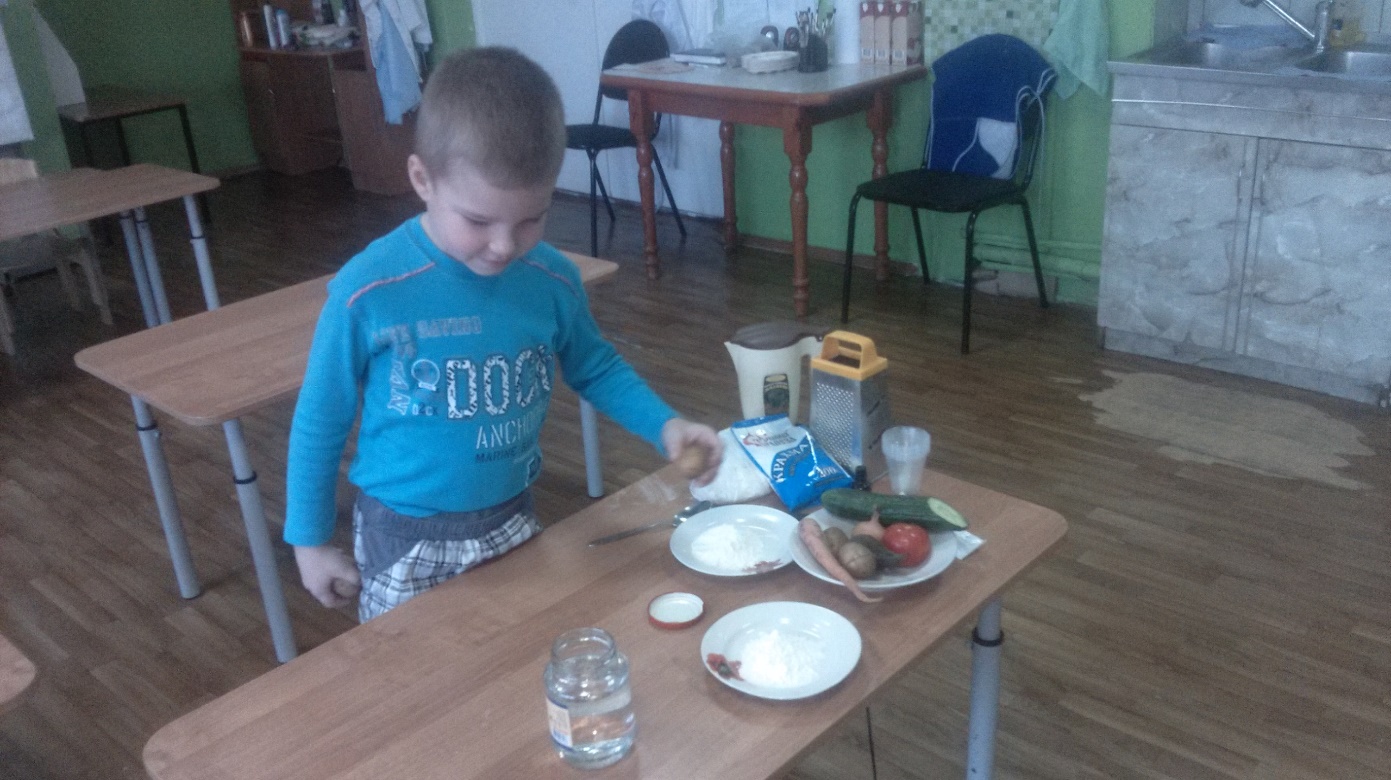 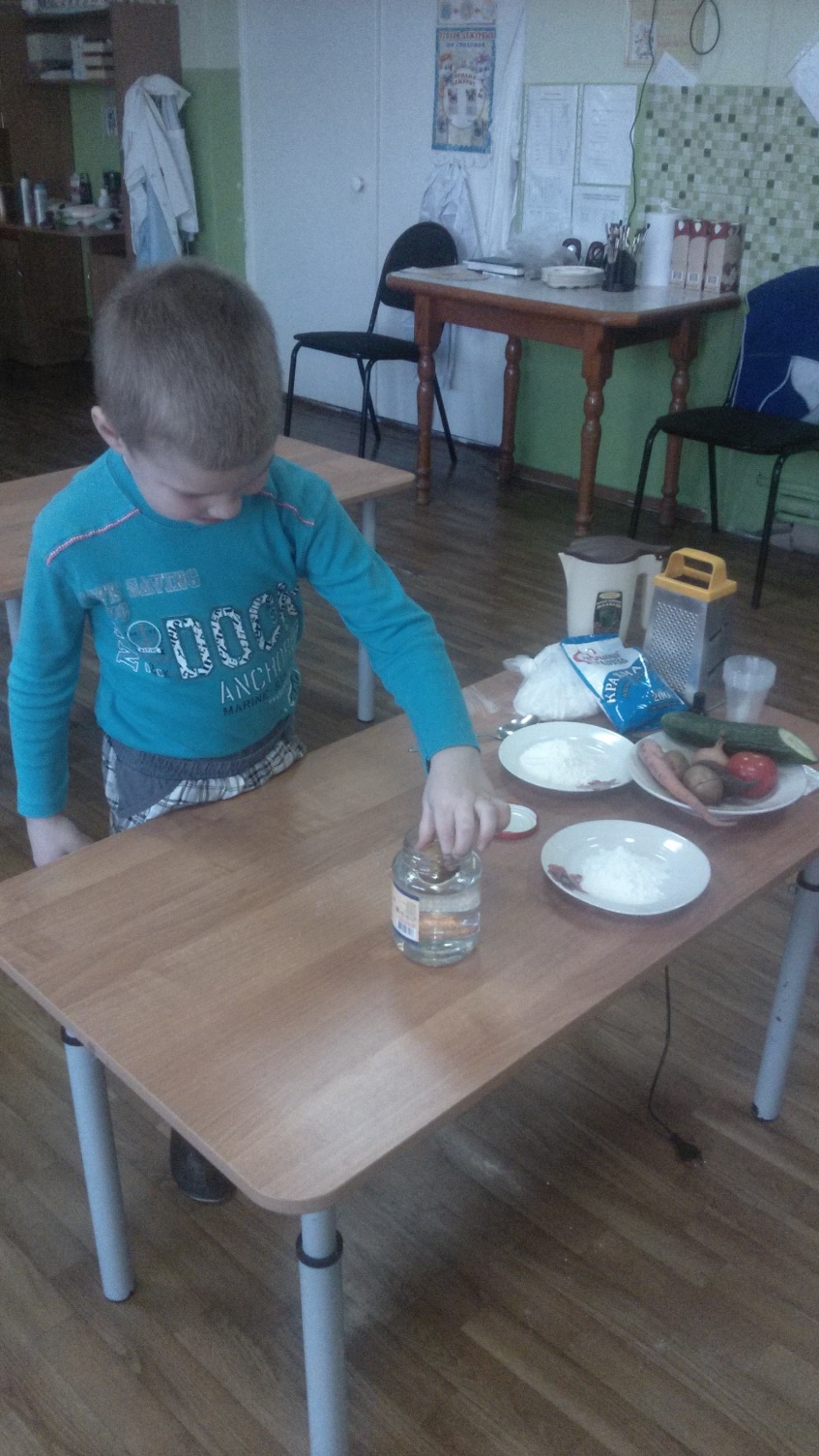 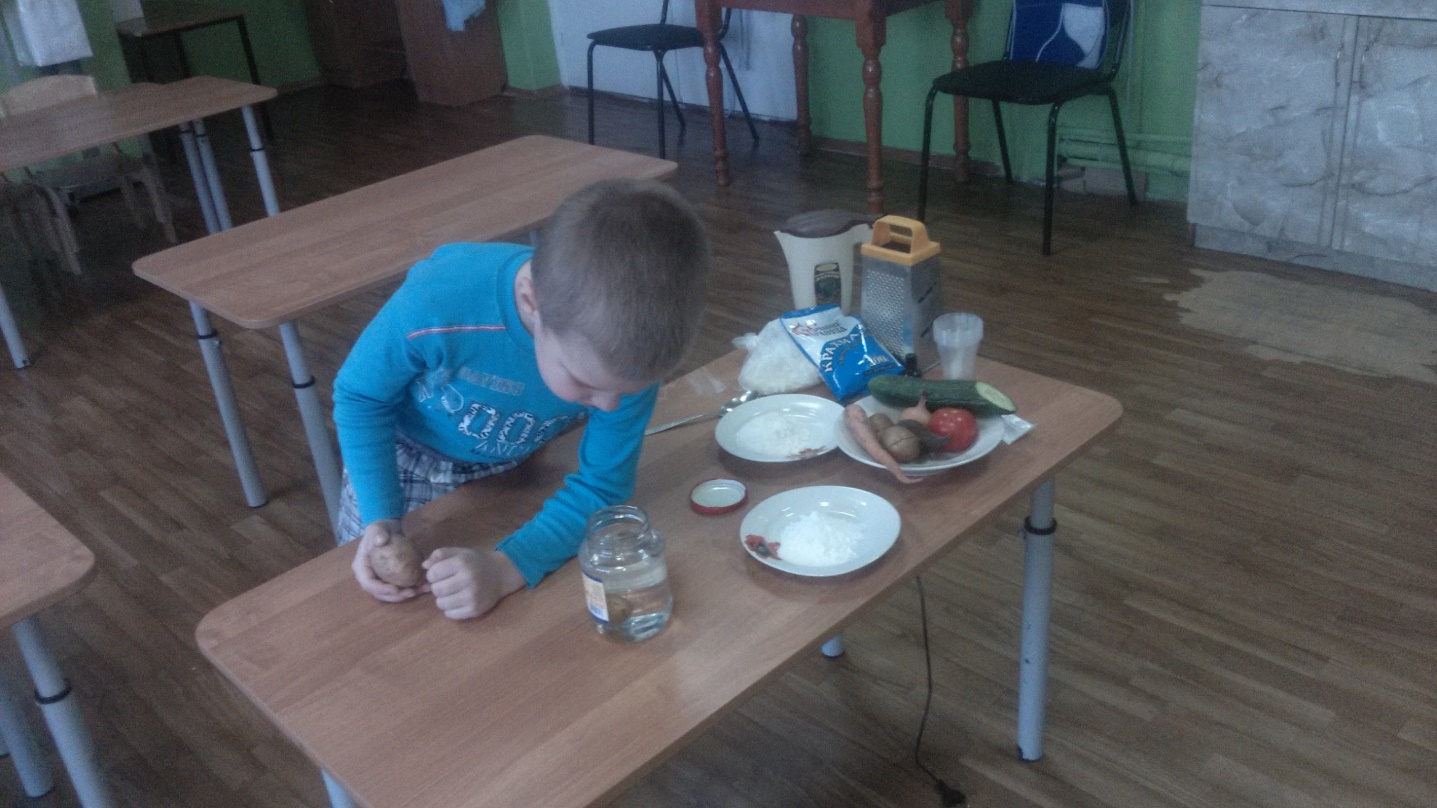 Состав картофеля. Натереть сырой картофель.Результат: жидкая кашица.Вывод: в картофеле есть вода. 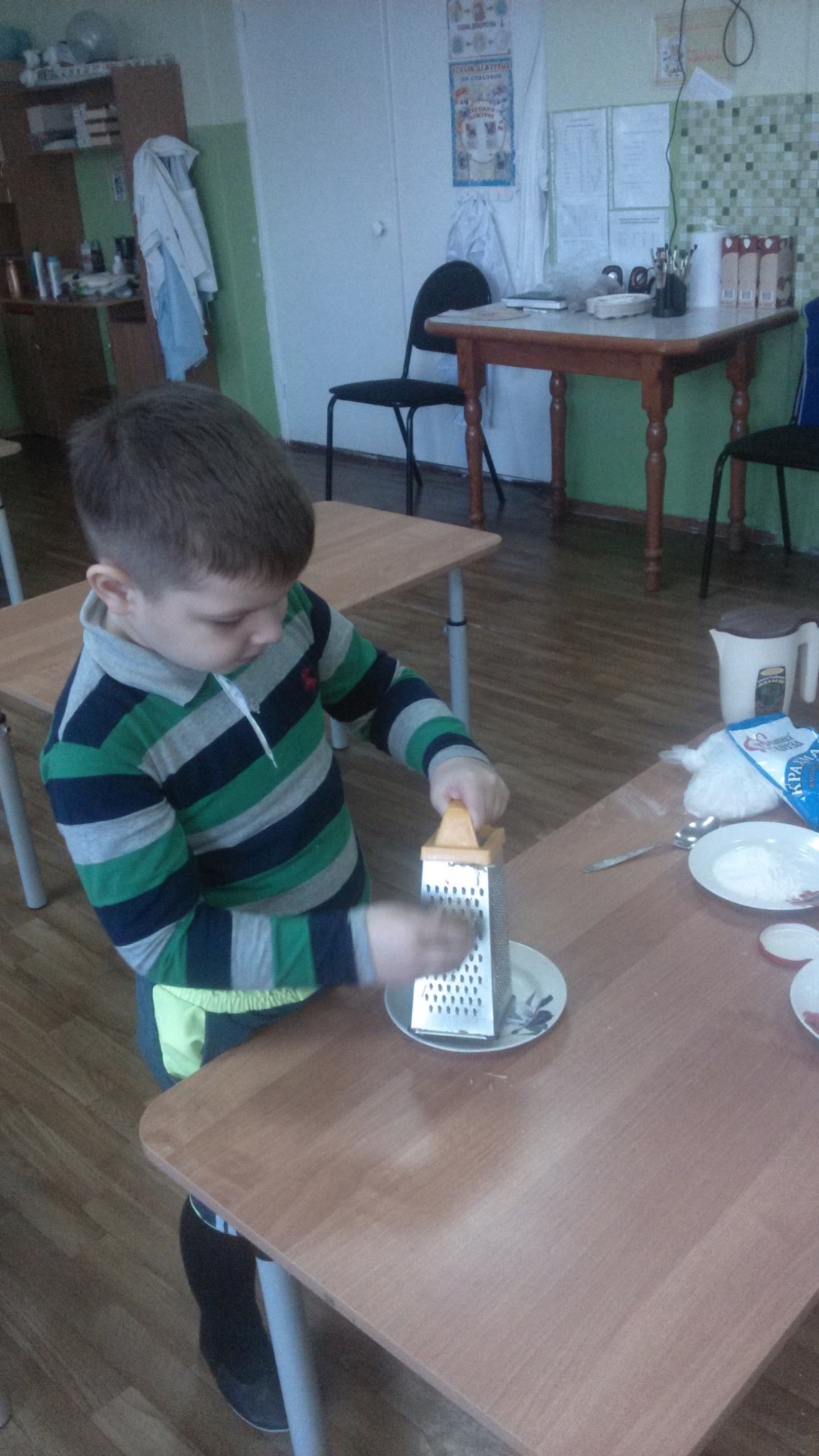 2) Натертую картофельную кашицу размешать в воде.Рассмотрите воду в стакане. Какого она цвета? (Почему вода стала мутной?)Результат: вода стала беловатой, мутной; Вывод: в воде содержится крахмал и он полностью не растворяется в ней.3) Воду процеживаем через сито. Даем отстояться в течение часа.Результат: образуется белый осадок.Вывод: В картофеле есть белое вещество.4) Осадок высушиваем, он становится сухим, похожим на муку.Воспитатель: Знаете, что это? Это крахмал или картофельная мука.Повторите слово- крахмал.Вывод: в картофеле есть крахмал.Общий вывод: из картофеля мы выделили: воду, крахмал.Воспитатель: Для чего нам нужен крахмал?(заваривать кисель, крахмалить бельё, использовать в приготовлении многих блюд, масок для красоты).Воспитатель: 5) А как вы думаете, что будет, если крахмал заварить кипятком? Давайте посмотрим.Результат: Крахмал превратился в густую кашицу.Воспитатель: Конечно, в картофеле есть и другие полезные вещества, (витамины С, различные микрочастицы). Но чтобы их увидеть, необходима более сложная аппаратура.Воспитатель: Сейчас у нас в лаборатории перерыв.Физкультминутка.На обед у нас сегодня горячая картошка? Вставайте в круг. Я предлагаю вам сыграть в игру «Горячая картошка». Пока звучит музыка, вы передаете друг другу мяч.Но мы еще не все узнали про крахмал. Предлагаю продолжить исследования. Занимайте свои места в лаборатории.6) Сравнение крахмала с мукой.Воспитатель: Как вы думаете, почему крахмал назвали картофельной мукой?Дети: Потому, что крахмал похож на муку.Воспитатель: У вас на столе стоят формы с мукой и крахмалом. Сравните эти два вещества с полосками белого цвета.- Что можно сказать о цвете муки?Дети: мука желтовата. (Воспитатель в таблице сравнения муки и крахмала отмечает все сходства и различия).Вывод: мука желтоватого цвета.Воспитатель: Что можно сказать о цвете крахмала?Дети: Крахмал белого цвета.Вывод: Крахмал белого цвета.Воспитатель: Попробуйте пшеничную муку и картофельный крахмал на ощупь. Что можно сказать об ощущениях, когда трогаем муку?Дети: Она мягкая.Вывод: Мука мягкая, не скрипит.Воспитатель: Что можно сказать об ощущениях, когда мы трогаем крахмал?Вывод: Крахмал хрустит.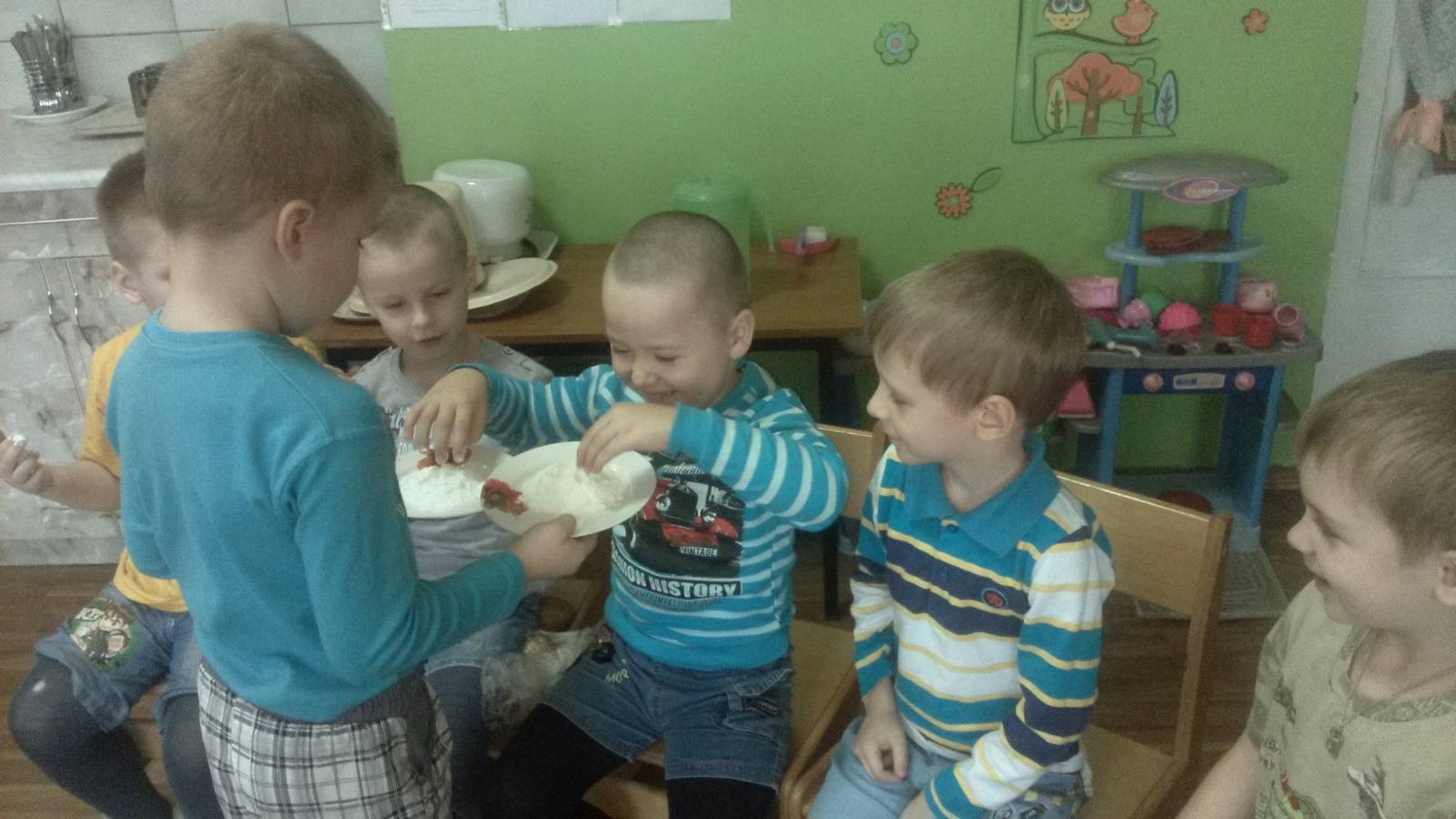 Воспитатель: Какой у веществ запах? - Что можно сказать о запахе муки?Дети: мука без запаха.Вывод: мука не имеет запаха.- Что можно сказать о запахе крахмала?Дети: крахмал без запаха.Вывод: крахмал не имеет запаха.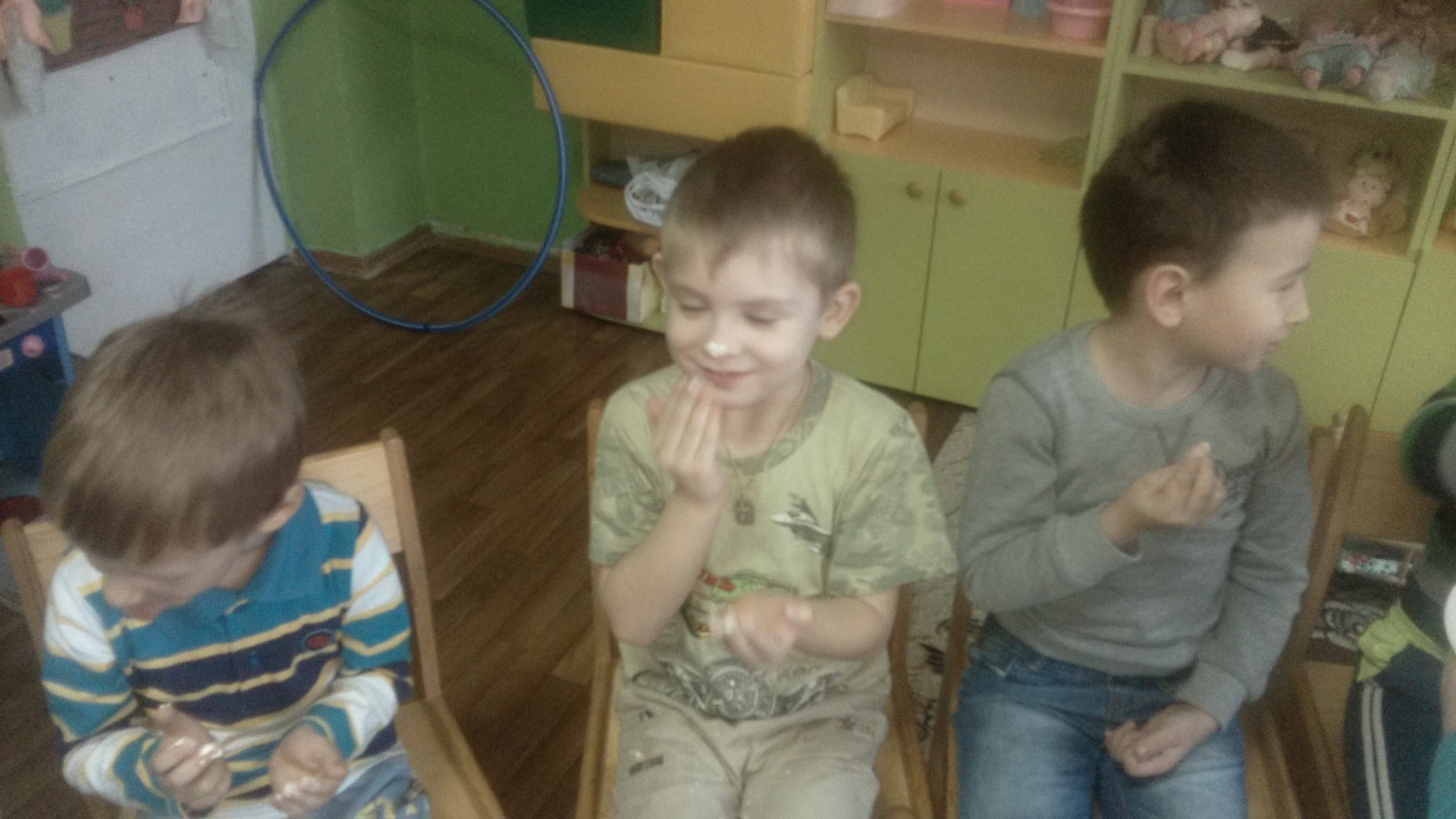 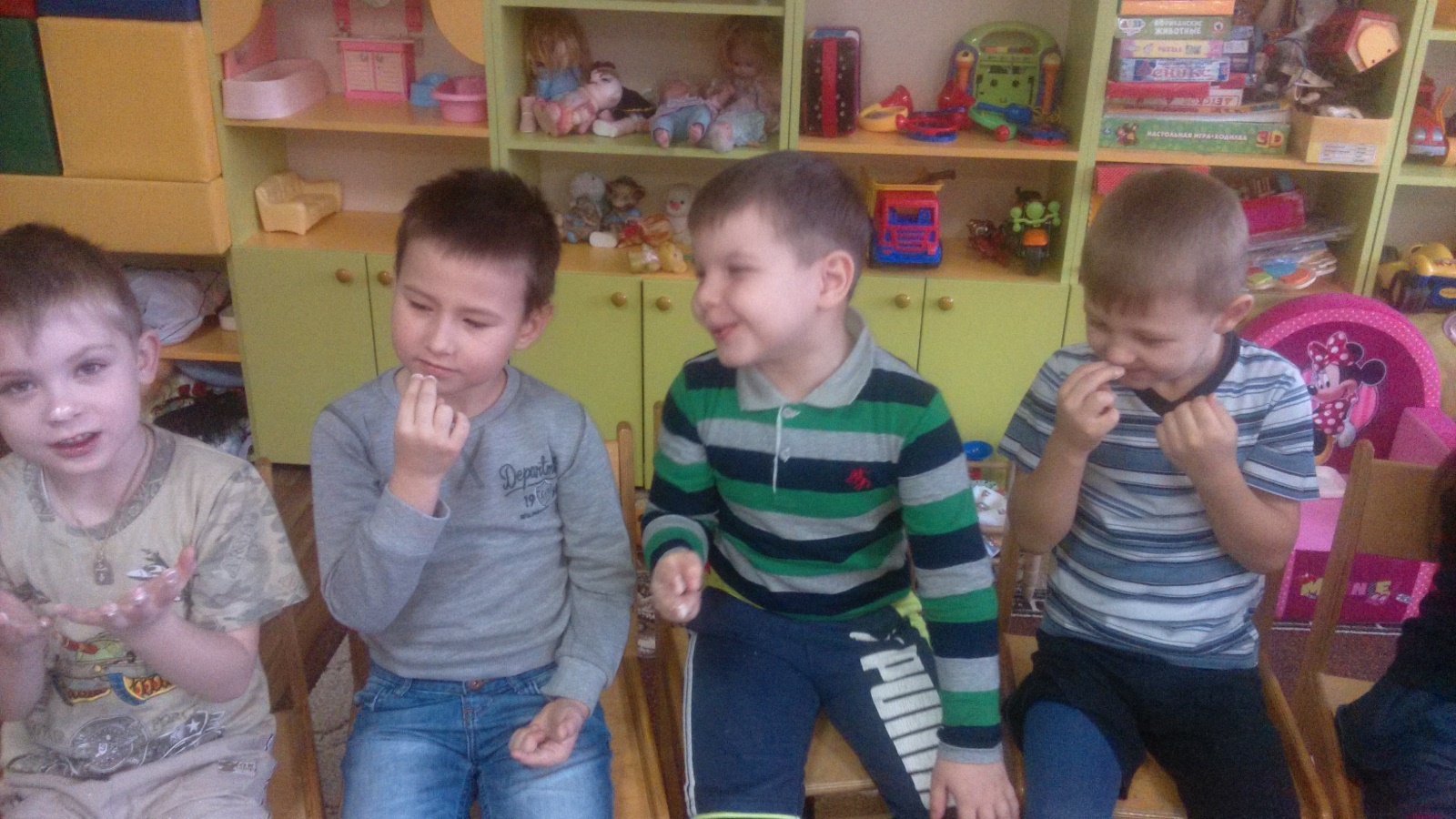 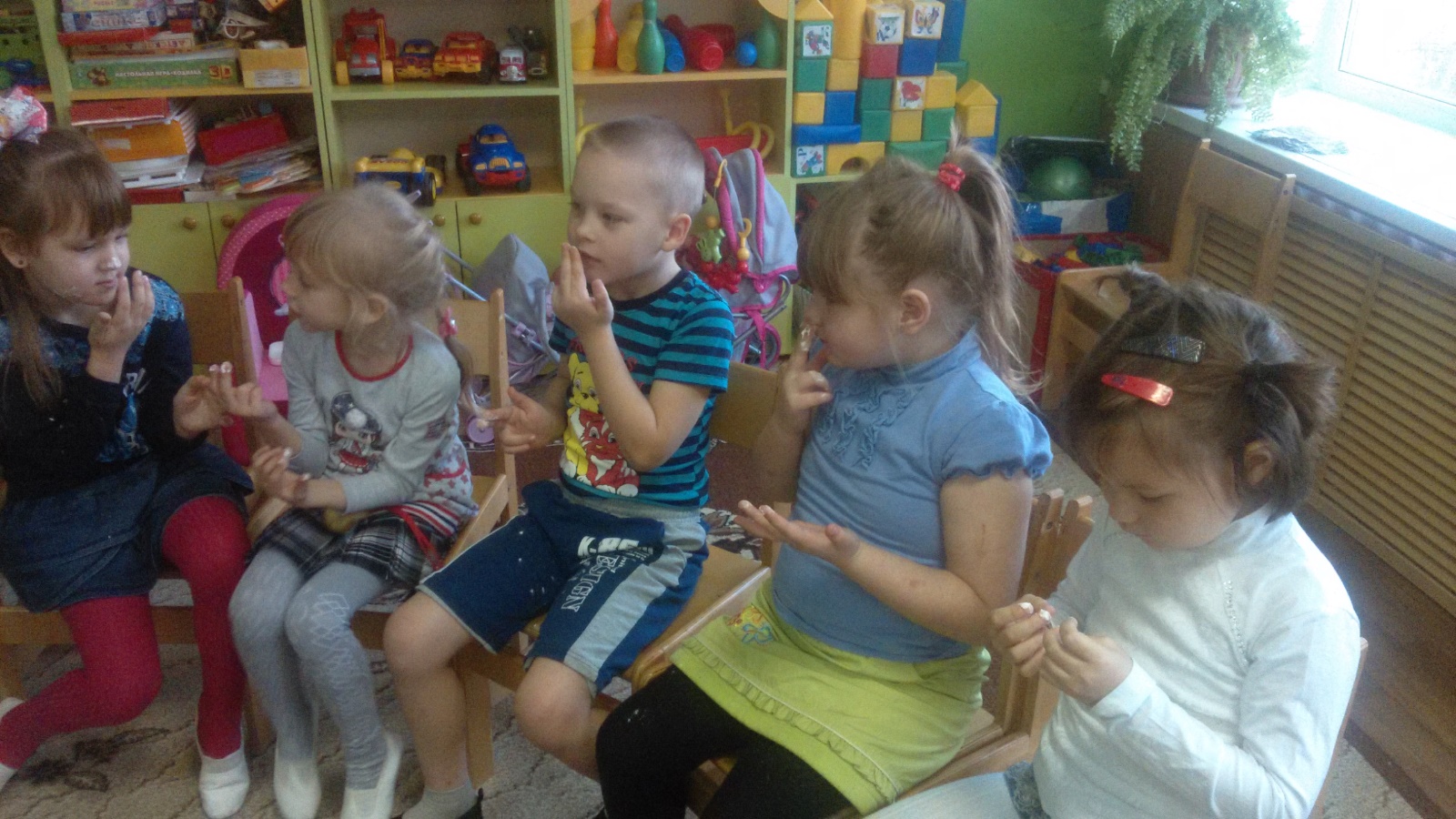 Воспитатель: дети, а как вы думаете, как можно проверить содержится крахмал в овощах или нет. 7) Чтобы узнать содержится ли в продукте крахмал, надо на продукт капнуть йод. Тогда крахмал станет темно-синего цвета. Воспитатель показывает опыт: добавляет на срез картофеля раствор йода. При этом крахмал становится темно-синего цвета. Возьмите половинки картофеля и я капну вам йод.Дети: крахмал при взаимодействии с йодом становится темно-синим.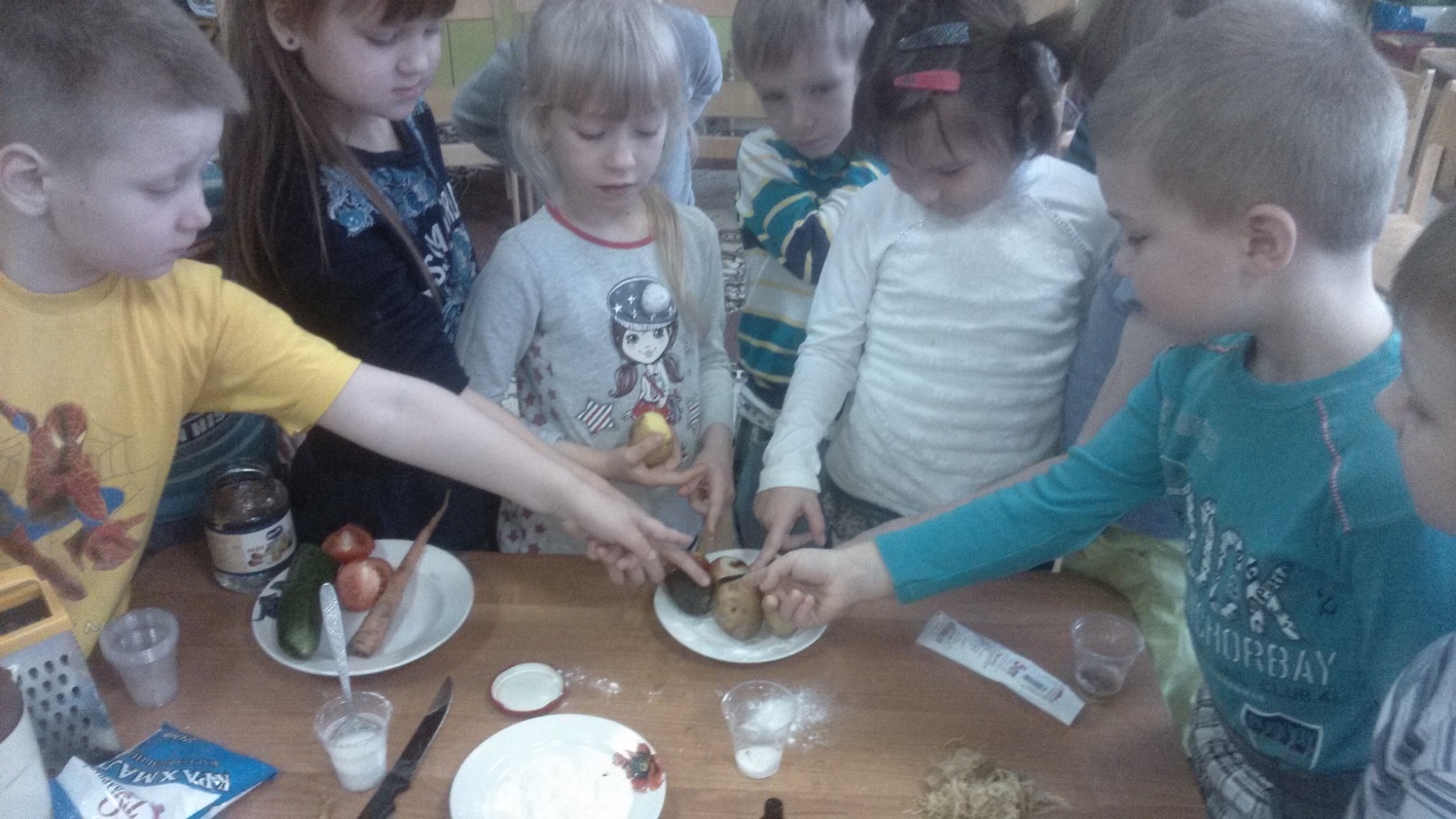 Воспитатель: Как узнать содержится ли крахмал в других овощах?Дети: при помощи йода, мы сможем узнать, в каких овощах есть крахмал.Воспитатель: В каких овощах есть крахмал?8) Окрашивание йодом клубня картофеля в разрезе, сравнить с реакцией йода на другие овощи. Там, где есть крахмал, йод меняет цвет).Дети: ответы детей.Вывод: крахмал есть только в картофеле.Воспитатель: Итак, мы сегодня с вами сделали открытия:- картофель тонет,- Картофель состоит из воды и крахмала,- Крахмал содержится только в картофеле,- Крахмал при взаимодействии с йодом становиться темно синего цвета.Воспитатель: Дети, картофель можно не только есть, использовать для лечения, но и можно ещё его использовать в рисовании. (Воспитатель показывает образец цветка). Хотите попробовать?Дети: Да.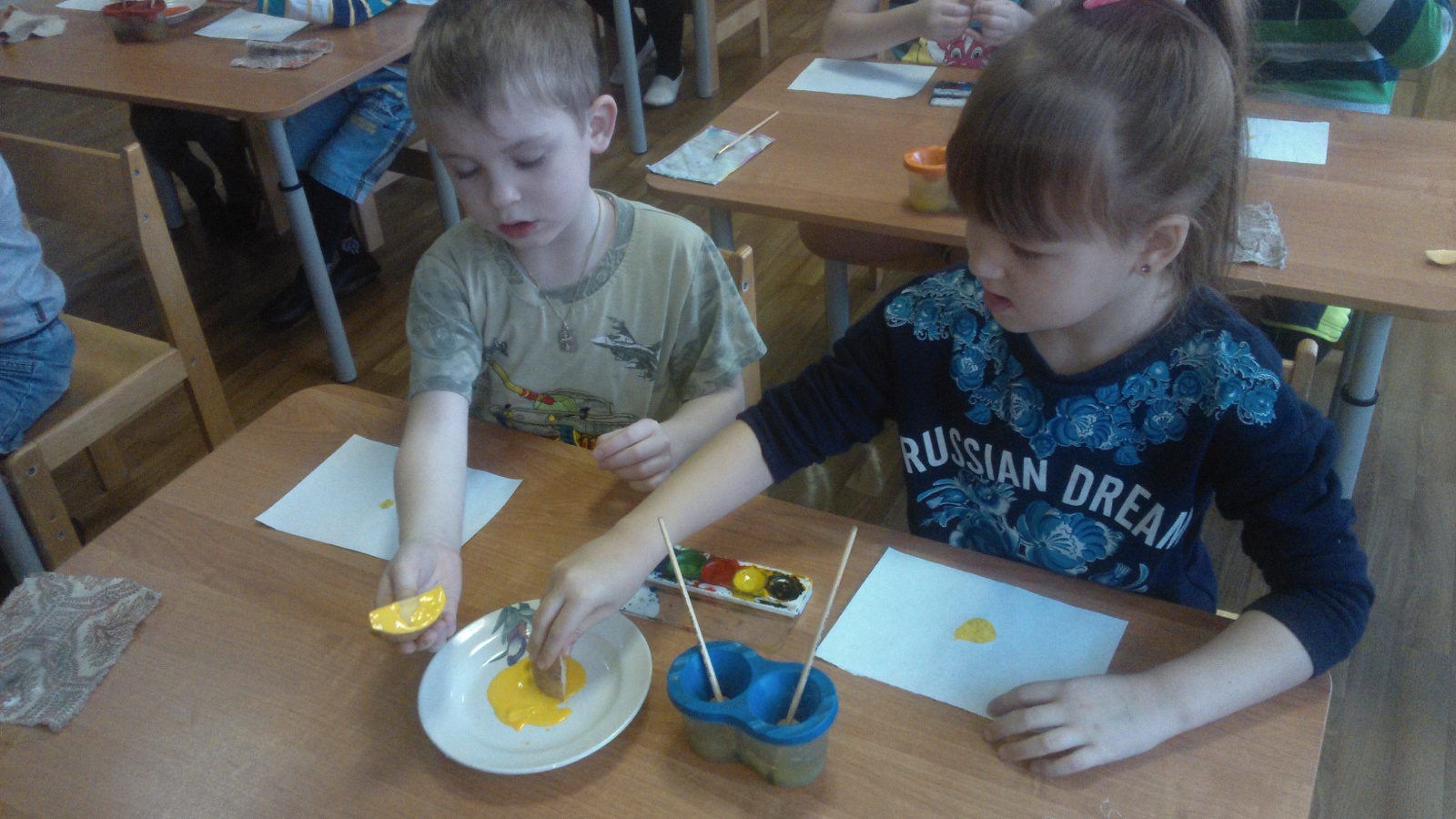 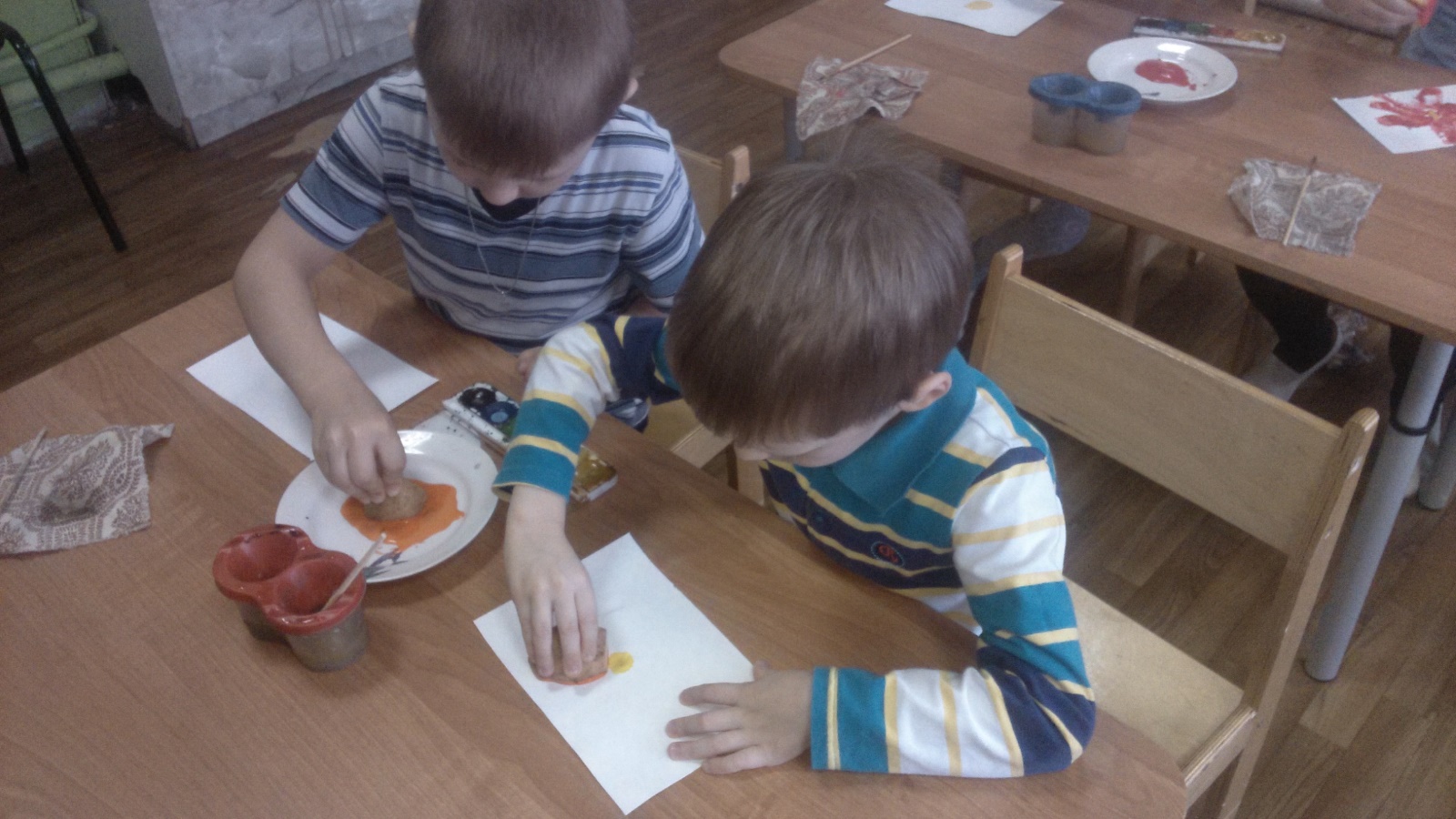 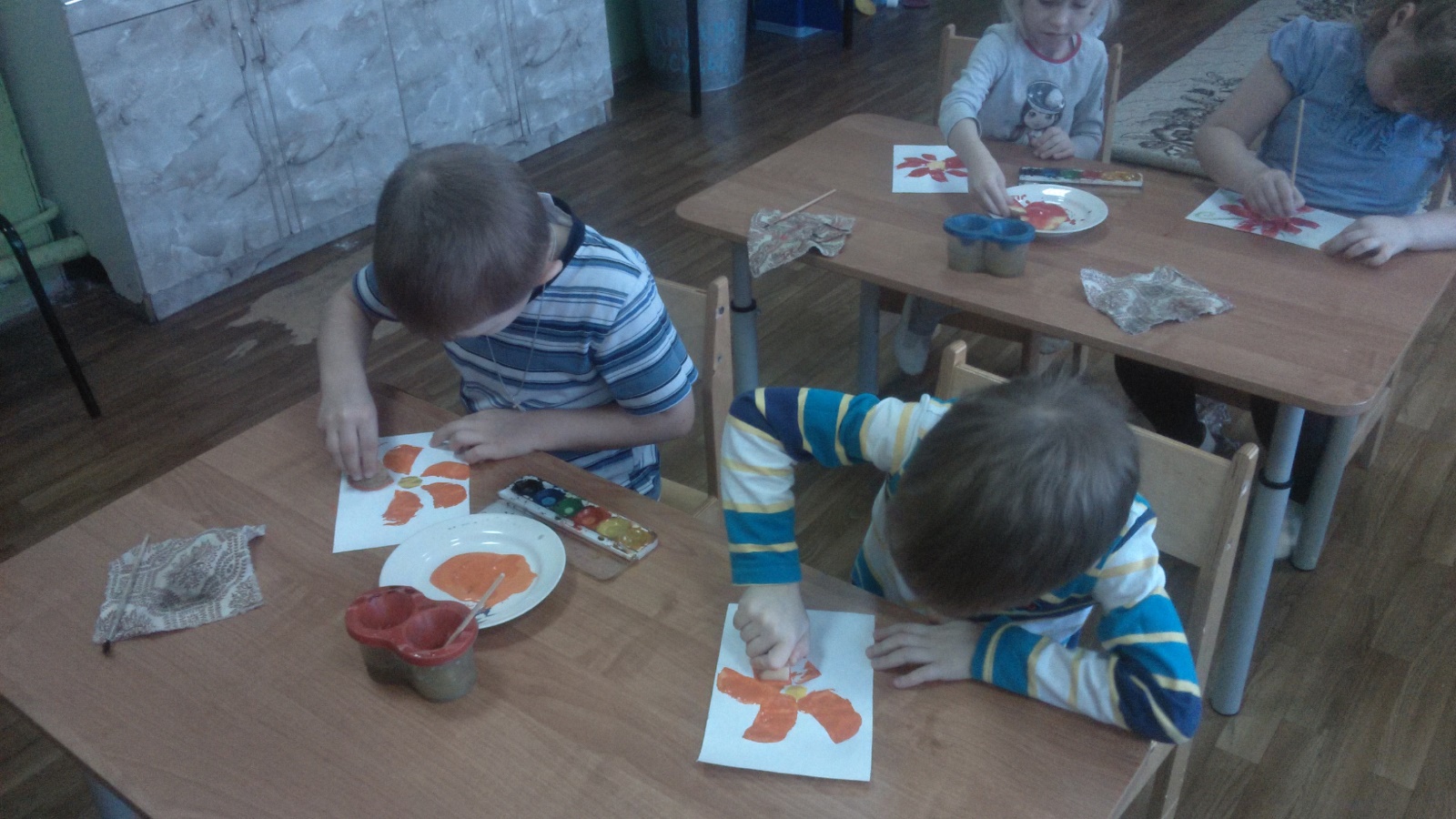 Подведение итогов занятия.